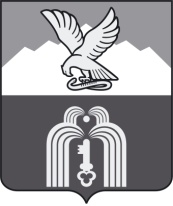 Российская ФедерацияР Е Ш Е Н И ЕДумы города ПятигорскаСтавропольского краяОб установке мемориального (памятного) знака на территории муниципального образования города-курорта ПятигорскаРуководствуясь Федеральным законом от 6 октября 2003 года № 131-ФЗ «Об общих принципах организации местного самоуправления в Российской Федерации», Уставом муниципального образования города-курорта Пятигорска, в соответствии Правилами установки, обеспечения сохранности и демонтажа мемориальных досок и других мемориальных (памятных) знаков на территории муниципального образования города-курорта Пятигорска», утвержденными решением Думы города Пятигорска от 28 февраля 2008 года № 14-28 ГД «Об утверждении Правил установки, обеспечения сохранности и демонтажа мемориальных досок и других мемориальных (памятных) знаков на территории муниципального образования города-курорта Пятигорска», а также рассмотрев решение комиссии по рассмотрению вопросов установки и демонтажа мемориальных досок и других мемориальных (памятных) знаков на территории муниципального образования города-курорта Пятигорска (протокол заседания от 05 апреля 2017 года № 2),Дума города ПятигорскаРЕШИЛА:1. Установить мемориальный (памятный) знак на фасаде здания Северо-Кавказского регионального центра МЧС России, расположенного по адресу: Ставропольский край, город Пятигорск, улица Ермолова, 12 «Б».2. Утвердить:эскиз мемориального (памятного) знака, подлежащего установке на фасаде здания Северо-Кавказского регионального центра МЧС России, согласно Приложению 1 к настоящему решению;текст на мемориальном (памятном) знаке, подлежащем установке на фасаде здания Северо-Кавказского регионального центра МЧС России, согласно Приложению 2 к настоящему решению.3. Контроль за исполнением настоящего решения возложить на администрацию города Пятигорска.4. Настоящее решение вступает в силу со дня его официального опубликования.ПредседательДумы города Пятигорска                                                             Л.В. ПохилькоГлава города Пятигорска                                                                Л.Н. Травнев20 апреля 2017г.№ 12 – 9 РДПРИЛОЖЕНИЕ 1к решению Думы города Пятигорскаот 20 апреля 2017 года № 12 – 9 РДЭСКИЗмемориального (памятного) знака, подлежащего установке на фасаде здания Северо-Кавказского регионального центра МЧС России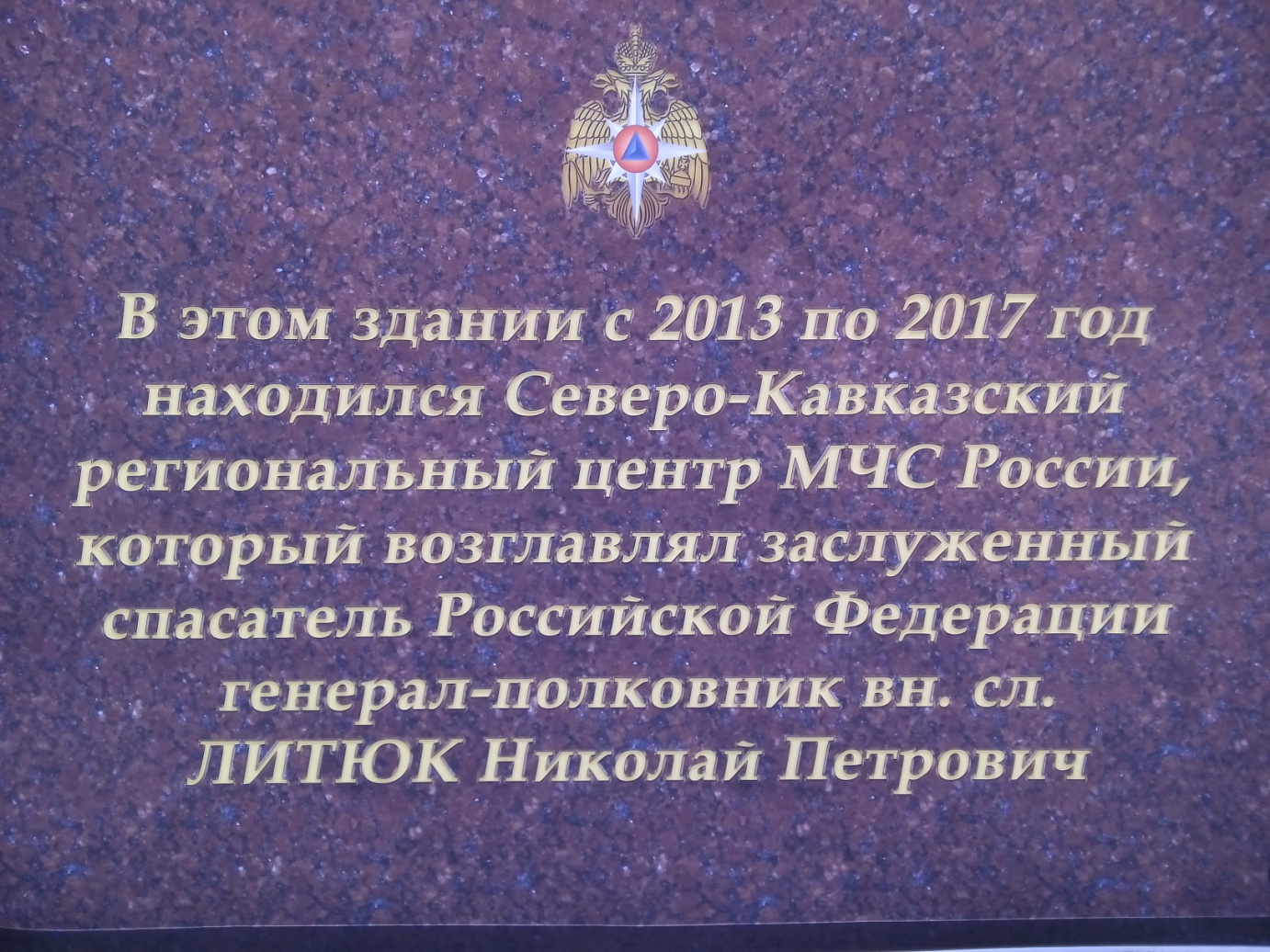 Управляющий деламиДумы города Пятигорска                                                    В.А. ВеретенниковПРИЛОЖЕНИЕ 2к решению Думы города Пятигорскаот 20 апреля 2017 года № 12 – 9 РДТЕКСТна мемориальном (памятном) знаке, подлежащем установке на фасаде здания Северо-Кавказского регионального центра МЧС РоссииВ этом здании с 2013 по 2017 годнаходился Северо-Кавказскийрегиональный центр МЧС России,который возглавлял заслуженныйспасатель Российской Федерациигенерал-полковник вн. сл.ЛИТЮК Николай ПетровичУправляющий деламиДумы города Пятигорска                                                     В.А. Веретенников